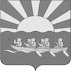 			УПРАВЛЕНИЕ СОЦИАЛЬНОЙ ПОЛИТИКИ АДМИНИСТРАЦИИ МУНИЦИПАЛЬНОГО ОБРАЗОВАНИЯЧУКОТСКИЙ МУНИЦИПАЛЬНЫЙ РАЙОНП Р И К А Зот 13.01.2023 года                   № 01-04/11                                     с. ЛаврентияВ соответствии с письмом Департамента образования и науки ЧАО № 74/03-4 от 11.01.2023,ПРИКАЗЫВАЮ:1. Руководителям образовательных организаций Чукотского муниципального района (Селимов Х.И., Дрововозов Г.Н.):1.1. назначить ответственных лиц за реализацию мероприятий по созданию и открытию Центра образования естественно-научной и технической направленности «Точка роста» (далее – Центр) в образовательной организации и предоставить информацию в отдел образования и молодежной политики УСП (для Нахошкина Ц.Ю.) в срок до 23.01.2023 года в соответствии с приложением к настоящему приказу;1.2. разработать и утвердить план первоочередных действий (Дорожная карта) по созданию и открытию Центра до 13.02.2023 года;1.3. разработать и утвердить Положение о деятельности Центра в образовательной организации муниципального образования до 13.02.2023 года;1.4. обеспечить проведение ремонтных работ в помещениях Центра в целях приведения в соответствии с фирменным стилем Центра (брендбуком) до 25.08.2023 года;1.5. обеспечить принятие (внесение изменений) в соответствующие нормативные и распорядительные акты до 25.08.2023 года;1.6. предусмотреть замещение должностей, обеспечивающих функционирование Центра до 25.08.2023 года.2. Контроль за исполнением настоящего приказа возложить на главного специалиста отдела образования и молодежной политики УСП Нахошкина Ц.Ю.И.о. Начальника Управления                                                      М.Б. ТитаренкоСведения об ответственных лицах за реализацию мероприятий по созданию Центра *Для оперативной связи и создания группы в WhatsApp, Telegram необходимо указание номера сотового телефона О реализации мероприятий по созданию и открытию Центров образования естественно-научной и технической направленности «Точка роста» в общеобразовательных организациях Чукотского муниципального района№ п/пФ.И.О.ДолжностьКонтактный телефонр.т. и сотовый *Е-mailОбщеобразовательная организацияОбщеобразовательная организацияОбщеобразовательная организацияОбщеобразовательная организацияОбщеобразовательная организация1.Селимов Халид ИсаевичДиректор +7 914 081 43 24schoollorino@mail.ru2.Яковлев Геннадий ВалерьевичРуководитель Центра+7 900 335 08 24schoollorino@mail.ru